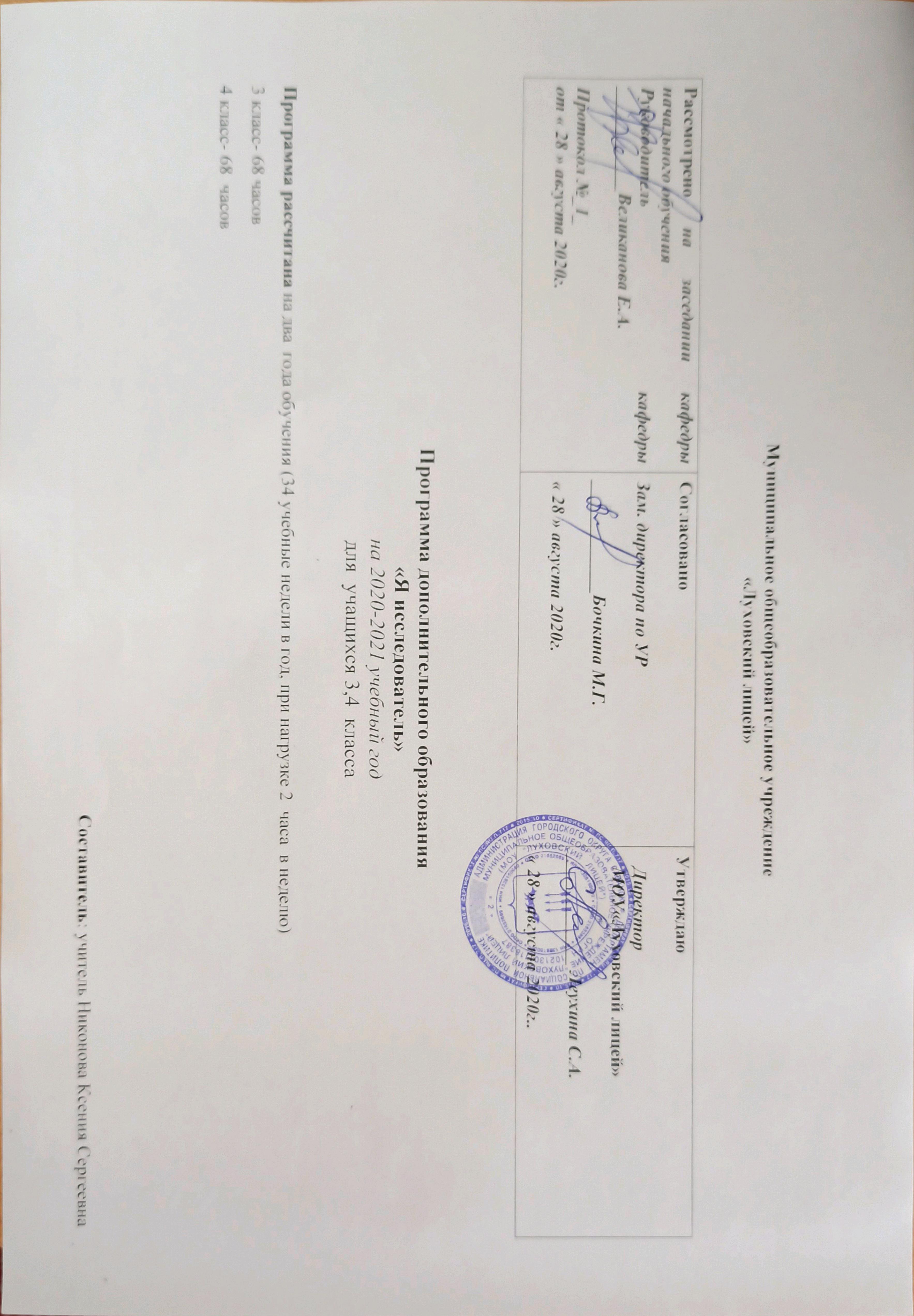 ПРОГРАММАКУРСА «Я исследователь»«Расскажи – и я забуду,Покажи – и я запомню,Дай попробовать – и я пойму».                                                                                           Китайская пословица.ПОЯСНИТЕЛЬНАЯ ЗАПИСКА. Рабочая программа внеурочной деятельности «Проектная деятельность» для 2-4 классов составлена на основе авторской программы курса «Проектная деятельность» для учащихся 2-4 классов программы Пахомовой Н. Ю. Данный курс построен на основе системы заданий для организации учебного процесса на деятельностной основе и нацелен на формирование у младших школьников проектных умений минимального уровня сложности. Содержание программы направлено на освоение учащимися базовых знаний по учебному проектированию, формирование базовых компетентностей и универсальных учебных действий, что соответствует требованиям ФГОСОна направлена на формирование методологических качеств учащихся:- способности осознания целей проектной деятельности;- умения поставить цель и организовать ее достижение, - креативных (творческих) качеств;- коммуникативных качеств, обусловленных необходимостью взаимодействовать с другими людьми, с объектами окружающего мира и воспринимать его информацию, выполнять различные социальные роли в группе и коллективе.Содержание программы.Учебное проектирование-необходимый элемент современной системы образования, Но прежде чем учитель сможет использовать учебное проектирование в качестве дидактического средства, необходимо подготовить учеников к самостоятельной работе в рамках учебного проекта, необходимо сформировать у них проектные умения и навыки. Развивая проектные умения и выполняя целостные проекты, можно формировать проектную деятельность в целом. В дальнейшем учитель может использовать учебные проекты для организации самостоятельного добывания знаний учащимися и более эффективного их усвоения на предметных занятиях. Учебное проектирование позволяет решать задачи формирования базовых компетентностей и может использоваться для решения воспитательных задач.    Цель:     Формирование основополагающих умений учебного   проектирования.           Задачи:Приобретение знаний о структуре проектной деятельности;Формирование проектных умений:Планировать свою деятельность и осуществлять её в соответствии с выработанным планом.Планировать работу другого( других) для достижения определённого результата.Анализировать имеющиеся ресурсы для предстоящей деятельности, включая собственные знания.Анализировать полученный результат на соответствие требованиям задачи или поставленной цели.Ставить себе задачу по сформулированной цели для последующего решенияПредъявлять и представлять ход проделанной работы и её результат.Овладение способами деятельностей: учебно-познавательной, информационно-коммуникативной, рефлексивной;Освоение основных компетенций: ценностно-смысловой, учебно-познавательной, информационной, коммуникативной.Развитие познавательных интересов, интеллектуальных, творческих и  коммуникативных способностей    учащихся;Формирование компетентной   личности, способной к самоопределению в информационном обществе, ясно представляющей свои ресурсные возможности и способы реализации выбранного жизненного пути.Программа рассчитана на два  года обучения (34 учебные недели в год, при нагрузке 2  часа  в неделю)3 класс- 68 часов4 класс- 68  часовВ том числе на контрольные уроки отводится :3 класс- 5 часов4 класс- 3 часаПринципы построения программы.Деятельностно - личностный подход:связь обучения с жизнью;развитие самостоятельности и активности детей во внеклассной деятельности;развитие умения адаптироваться к действительности;умение общаться, сотрудничать с людьми в различных видах деятельности. 2) Самостоятельность – это один из признаков проектной деятельности. Степень активности учеников и учителя на разных этапах работы над проектом различная. В процессе создания проекта младшие школьники должны работать самостоятельно, и степень этой самостоятельности зависит не от их возраста, а от сформированности умений и навыков проектной деятельности. 3) Интегральность – объединение и взаимовлияние учебной и проектной деятельности обучающихся, когда опыт и навыки, полученные при выполнении исследовательских и творческих работ, используются на уроках и содействуют повышению успеваемости и развитию психологической сферы;4) Непрерывность – процесс длительного профессионально ориентирующего образования  и воспитания в творческом объединении учащихся различных возрастов и научных  руководителей; 5) Межпредметное обучение, в котором погружение в проблему предполагает глубокое систематизированное знание предмета и широкую эрудицию в разных областях, формирование навыков исследовательского труда.Перечень учебно-методического и программного обеспечения, используемого для достижения планируемых результатов освоения материала учебного курса: Для учителя:Н.Ю. Пахомова, Н.В. Дмитриева, И.В. Денисова, И.В. Суволокина, Л.В. Пухова, C.В. Касатова. Учебное проектирование: Методическое пособие и CD-диск с Базой данных учебных проектов. / 3-е изд., исп. и под. — г. Дзержинский: ДМУП «Информационный центр», 2012. — С. 52. Н.Ю. Пахомова, Н.В. Дмитриева, И.В. Денисова, И.В. Суволокина, Л.В. Пухова, C.В. Касатова. Учебное проектирование: Методическое пособие и CD-диск с Базой данных учебных проектов — М.: 2009. — С. 38. Н.Ю. Пахомова. Проектная деятельность: Методическое пособие для учителей начальных классов. 2 класс — М.: ИЦ «Маска», 2008. — С. 136. Н.Ю. Пахомова, И.В. Суволокина, И.В. Денисова. Методическое пособие для учителей начальных классов. 3 класс — М: ИЦ «Маска», 2009. Н.Ю. Пахомова, И.В. Суволокина, И.В. Денисова. Методическое пособие для учителей начальных классов. 4 класс — М.: ИЦ «Маска», 2010. — С. 160.Для учащихся:Н.Ю. Пахомова. Проектная деятельность: Рабочая тетрадь учащегося 2 класса начальной школы — М.: ИЦ «Маска», 2008. — С. 48.   Н.Ю. Пахомова, И.В. Суволокина, И.В. Денисова. Проектная деятельность: Рабочая тетрадь учащегося 3 класса начальной школы — М.: ИЦ «Маска», 2009. — С. 48.   Н.Ю. Пахомова, И.В. Суволокина, И.В. Денисова. «Проектная деятельность: Рабочая тетрадь учащегося 4 класса начальной школы — М.: ИЦ «Маска», 2010. — С. 56. Н.Ю. Пахомова. Проектный урок. Сборник статей // Серия «Ученическое проектирование». Вып. 1. / Ред.: сост. Н.Ю. Пахомова, И.В. Суволокина — М.: МИОО, 2006. Раздаточный материал для каждого урока-М.: ИЦ «Маска».Формы и методы работы.Занятия проходят во внеурочное время, 1 раз в неделю.Занятие имеет несколько составных частей:  фронтально-интерактивную, деятельностно-групповую, презентативную. Формы организации образовательного процессаОбщеклассные формы: урок-проект,  урок рефлексии. Групповые формы: групповая работа на уроке, групповые творческие задания, совместная проблемно-поисковая деятельность, презентация.Индивидуальные формы: письменные упражнения,  выполнение индивидуальных заданийОсновные требования к знаниям, умениям и навыкам учащихсяк концу 3-го класса.выделять проблему и условия из проблемной ситуации;формулировать проблему в виде вопроса, а исходя из проблемы, определять цели и задачи для её реализации;осуществлять планирование и составлять план своей работы;предъявлять результаты проделанной работы (проекты) т.е. выступать с презентацией, делать самоанализ. к концу 4-го класса.Планировать работу группы с учётом времени и составлять оптимальный план, использовать кодирование и декодирование для записи плана и выполнять работу в соответствии с планом.Анализировать проблемную ситуацию, содержащую проблему и условия.Формулировать проблему и цель, определять задачи, которые необходимо решить для достижения цели, составлению проекта. Ставить перед собой познавательные и исследовательские задачи.Формулировать ожидаемый результат, фиксировать проект в виде таблицы, схемы, макета, буклета, алгоритма, эскиза и пр.предъявлять результаты проделанной работы (проекты) т.е. выступать с презентацией.  делать самоанализ (проводить рефлексию собственной деятельности), Этапы работы над проектом.Деятельность учителя и учащихся.Оценка работы младших школьников.Оценивание безотметочное. При групповой работе оценивается работа всей группы, при парной и индивидуальной-соответственно парная или индивидуальная.Критерии оценивания:Выполнение задания в соответствии с требованиями задания (правильность);Качественное представление групповой работы во время презентации и рефлексии;Эстетичность и аккуратность;Учащиеся поощряются специальными значками (на усмотрение учителя). В тетради ставится отметка о награждении. Возможно использование «Экрана успешности» (водная таблица о достижениях учащихся)Контроль осуществляется на каждом уроке в виде: - активности в проектах - творческих отчетах-презентации работ- анализ динамики текущей успешности (Экран успешности)Календарно-тематическое планирование для 3 класса.Календарно-тематическое планирование для 4 класса.УчительУчащиеся121-ый этап – погружение в проект1-ый этап – погружение в проектФормулирует:Осуществляют:1) проблему проекта;10 личностное присвоение проблемы;2) сюжетную ситуацию;2) вживание в ситуацию;3) цель и задачи.3) принятие, уточнение и конкретизация цели и задач.2-ой этап – организация деятельности.2-ой этап – организация деятельности.12Организует деятельность – предлагает:Осуществляют:1) организовать группы;1) разбивку на группы;2) распределить роли в группах;2) распределение ролей в группе;3) спланировать деятельность по решению задачи проекта;3) планирование работы;4) возможные формы презентации результатов.4) выбор формы и способов презентации предполагаемых результатов.3-ий этап – осуществление деятельности.3-ий этап – осуществление деятельности.12Не участвует, но:Работают активно и самостоятельно:1) консультирует учащихся по необходимости;1) каждый в соответствии со своей ролью и сообща;2) ненавязчиво контролирует;2) консультируются по необходимости;3) дает новые знания, когда у учащихся возникает в этом необходимость;3) «добывают» недостающие знания;4) репетирует с учениками предстоящую презентацию результатов.4) подготавливают презентацию результата.4-ый этап – презентация.4-ый этап – презентация.12Принимает отчет:Демонстрируют:1) обобщает резюмирует полученные результаты;1)понимание проблемы, цели и задач;2) подводит итоги обучения;2) умение планировать и осуществлять работу;3) оценивает умения:* общаться;* слушать;* обосновывать свое мнение;* толерантность;* и другое.3) найденный способ решения проблемы;4) акцентирует внимание на воспитательном моменте:* умении работать в группе на общий результат.4) рефлексию деятельности и результата;5) дают взаимооценку деятельности и ее результативностиКол-во ч.ТемаВиды деятельности учащихсяУУД2Что такое исследование? Учимся выделять главное и второстепенноеМоделировать разнообразные ситуации расположения объектов Изготавливать модели изучаемых объектов преобразовывать модели.Исследовать предметы окружающего мира.Сопоставлять их с другими объектами познания.Характеризовать свойства изучаемых объектовРегулятивные:- принимать и сохранять учебную задачу;- учитывать выделенные учителем ориентиры действий;- планировать свои действия;- осуществлять пошаговый и итоговый контроль;Адекватно воспринимать оценку учителя;- различать способ и результат действия2Методы исследованияМоделировать разнообразные ситуации расположения объектов Изготавливать модели изучаемых объектов преобразовывать модели.Исследовать предметы окружающего мира.Сопоставлять их с другими объектами познания.Характеризовать свойства изучаемых объектовРегулятивные:- принимать и сохранять учебную задачу;- учитывать выделенные учителем ориентиры действий;- планировать свои действия;- осуществлять пошаговый и итоговый контроль;Адекватно воспринимать оценку учителя;- различать способ и результат действия2Научная теорияМоделировать разнообразные ситуации расположения объектов Изготавливать модели изучаемых объектов преобразовывать модели.Исследовать предметы окружающего мира.Сопоставлять их с другими объектами познания.Характеризовать свойства изучаемых объектовРегулятивные:- принимать и сохранять учебную задачу;- учитывать выделенные учителем ориентиры действий;- планировать свои действия;- осуществлять пошаговый и итоговый контроль;Адекватно воспринимать оценку учителя;- различать способ и результат действия2Научное прогнозированиеМоделировать разнообразные ситуации расположения объектов Изготавливать модели изучаемых объектов преобразовывать модели.Исследовать предметы окружающего мира.Сопоставлять их с другими объектами познания.Характеризовать свойства изучаемых объектовРегулятивные:- принимать и сохранять учебную задачу;- учитывать выделенные учителем ориентиры действий;- планировать свои действия;- осуществлять пошаговый и итоговый контроль;Адекватно воспринимать оценку учителя;- различать способ и результат действия2Техника наблюдения и экспериментированияМоделировать разнообразные ситуации расположения объектов Изготавливать модели изучаемых объектов преобразовывать модели.Исследовать предметы окружающего мира.Сопоставлять их с другими объектами познания.Характеризовать свойства изучаемых объектовРегулятивные:- принимать и сохранять учебную задачу;- учитывать выделенные учителем ориентиры действий;- планировать свои действия;- осуществлять пошаговый и итоговый контроль;Адекватно воспринимать оценку учителя;- различать способ и результат действия2Искусство задавать вопросы и отвечать на нихМоделировать разнообразные ситуации расположения объектов Изготавливать модели изучаемых объектов преобразовывать модели.Исследовать предметы окружающего мира.Сопоставлять их с другими объектами познания.Характеризовать свойства изучаемых объектовРегулятивные:- принимать и сохранять учебную задачу;- учитывать выделенные учителем ориентиры действий;- планировать свои действия;- осуществлять пошаговый и итоговый контроль;Адекватно воспринимать оценку учителя;- различать способ и результат действия2Ассоциации и аналогииМоделировать разнообразные ситуации расположения объектов Изготавливать модели изучаемых объектов преобразовывать модели.Исследовать предметы окружающего мира.Сопоставлять их с другими объектами познания.Характеризовать свойства изучаемых объектовРегулятивные:- принимать и сохранять учебную задачу;- учитывать выделенные учителем ориентиры действий;- планировать свои действия;- осуществлять пошаговый и итоговый контроль;Адекватно воспринимать оценку учителя;- различать способ и результат действия2Как правильно делать выводы из наблюдений и экспериментовМоделировать разнообразные ситуации расположения объектов Изготавливать модели изучаемых объектов преобразовывать модели.Исследовать предметы окружающего мира.Сопоставлять их с другими объектами познания.Характеризовать свойства изучаемых объектовРегулятивные:- принимать и сохранять учебную задачу;- учитывать выделенные учителем ориентиры действий;- планировать свои действия;- осуществлять пошаговый и итоговый контроль;Адекватно воспринимать оценку учителя;- различать способ и результат действия2Мысленные эксперименты и эксперименты на моделяхМоделировать разнообразные ситуации расположения объектов Изготавливать модели изучаемых объектов преобразовывать модели.Исследовать предметы окружающего мира.Сопоставлять их с другими объектами познания.Характеризовать свойства изучаемых объектов2Как сделать сообщение о результатах исследованияСравнивать изучаемые объекты между собой.Анализировать житейские ситуации, связанные с изучаемыми объектами.Классифицировать признаки объекта по одному или нескольким параметрам.Использовать различные инструменты и технические средства для проведения исследований.Познавательные:- анализировать объекты, выделять главное;- осуществлять синтез (целое из частей), проводить сравнение, классификацию;- устанавливать причинно-следственные связи;- строить рассуждения об объекте;2Хобби. Увлечения. Этапы работы над проектомСравнивать изучаемые объекты между собой.Анализировать житейские ситуации, связанные с изучаемыми объектами.Классифицировать признаки объекта по одному или нескольким параметрам.Использовать различные инструменты и технические средства для проведения исследований.Познавательные:- анализировать объекты, выделять главное;- осуществлять синтез (целое из частей), проводить сравнение, классификацию;- устанавливать причинно-следственные связи;- строить рассуждения об объекте;2Выбор темы твоего проекта. Подбор материала для проекта.Сравнивать изучаемые объекты между собой.Анализировать житейские ситуации, связанные с изучаемыми объектами.Классифицировать признаки объекта по одному или нескольким параметрам.Использовать различные инструменты и технические средства для проведения исследований.Познавательные:- анализировать объекты, выделять главное;- осуществлять синтез (целое из частей), проводить сравнение, классификацию;- устанавливать причинно-следственные связи;- строить рассуждения об объекте;2Проблема. Решение проблемыСравнивать изучаемые объекты между собой.Анализировать житейские ситуации, связанные с изучаемыми объектами.Классифицировать признаки объекта по одному или нескольким параметрам.Использовать различные инструменты и технические средства для проведения исследований.Познавательные:- анализировать объекты, выделять главное;- осуществлять синтез (целое из частей), проводить сравнение, классификацию;- устанавливать причинно-следственные связи;- строить рассуждения об объекте;2 Предположение. Гипотеза. Решение задачи.Сравнивать изучаемые объекты между собой.Анализировать житейские ситуации, связанные с изучаемыми объектами.Классифицировать признаки объекта по одному или нескольким параметрам.Использовать различные инструменты и технические средства для проведения исследований.Познавательные:- анализировать объекты, выделять главное;- осуществлять синтез (целое из частей), проводить сравнение, классификацию;- устанавливать причинно-следственные связи;- строить рассуждения об объекте;2Требования к паспорту проекта. Составление паспорта проекта. Сравнивать изучаемые объекты между собой.Анализировать житейские ситуации, связанные с изучаемыми объектами.Классифицировать признаки объекта по одному или нескольким параметрам.Использовать различные инструменты и технические средства для проведения исследований.Познавательные:- анализировать объекты, выделять главное;- осуществлять синтез (целое из частей), проводить сравнение, классификацию;- устанавливать причинно-следственные связи;- строить рассуждения об объекте;2Требования к составлению анкет для проекта. Анкетирование.Сравнивать изучаемые объекты между собой.Анализировать житейские ситуации, связанные с изучаемыми объектами.Классифицировать признаки объекта по одному или нескольким параметрам.Использовать различные инструменты и технические средства для проведения исследований.Познавательные:- анализировать объекты, выделять главное;- осуществлять синтез (целое из частей), проводить сравнение, классификацию;- устанавливать причинно-следственные связи;- строить рассуждения об объекте;2Требования к созданию постера. Условия размещения материала на постере.Моделировать разнообразные ситуации расположения объектов Изготавливать модели изучаемых объектов преобразовывать модели.Исследовать предметы окружающего мира.Сопоставлять их с другими объектами познания.Сравнивать изучаемые объекты между собой.Анализировать житейские ситуации, связанные с изучаемыми объектами.Классифицировать признаки объекта по одному или нескольким параметрам.Использовать различные инструменты и технические средства для проведения исследований.Познавательные:- осуществлять поиск нужной информации;- использовать знаки, символы, модели, схемы для решения познавательных задач и представления их результатов;- высказываться в устной и письменной формах;- ориентироваться на разные способы решения поставленных задач;- видеть проблемы, ставить вопросы, выдвигать гипотезы, планировать и проводить эксперименты.2Создание мини – постераМоделировать разнообразные ситуации расположения объектов Изготавливать модели изучаемых объектов преобразовывать модели.Исследовать предметы окружающего мира.Сопоставлять их с другими объектами познания.Сравнивать изучаемые объекты между собой.Анализировать житейские ситуации, связанные с изучаемыми объектами.Классифицировать признаки объекта по одному или нескольким параметрам.Использовать различные инструменты и технические средства для проведения исследований.2Программа Power Point. Вставка фотографий, Моделировать разнообразные ситуации расположения объектов Изготавливать модели изучаемых объектов преобразовывать модели.Исследовать предметы окружающего мира.Сопоставлять их с другими объектами познания.Сравнивать изучаемые объекты между собой.Анализировать житейские ситуации, связанные с изучаемыми объектами.Классифицировать признаки объекта по одному или нескольким параметрам.Использовать различные инструменты и технические средства для проведения исследований.Коммуникативные:- допускать существование различных точек зрения;- учитывать разные стремиться к координации;- формулировать собственное мнение и позицию;- договариваться и приходить к общему решению;- соблюдать корректность в высказываниях;- задать вопросы по существу;- использовать речь для регуляции действий партнёра;- контролировать действия партнёра;2Программа Power Point. Вставка рисунковМоделировать разнообразные ситуации расположения объектов Изготавливать модели изучаемых объектов преобразовывать модели.Исследовать предметы окружающего мира.Сопоставлять их с другими объектами познания.Сравнивать изучаемые объекты между собой.Анализировать житейские ситуации, связанные с изучаемыми объектами.Классифицировать признаки объекта по одному или нескольким параметрам.Использовать различные инструменты и технические средства для проведения исследований.Коммуникативные:- допускать существование различных точек зрения;- учитывать разные стремиться к координации;- формулировать собственное мнение и позицию;- договариваться и приходить к общему решению;- соблюдать корректность в высказываниях;- задать вопросы по существу;- использовать речь для регуляции действий партнёра;- контролировать действия партнёра;2Программа Power Point. Вставка фигурМоделировать разнообразные ситуации расположения объектов Изготавливать модели изучаемых объектов преобразовывать модели.Исследовать предметы окружающего мира.Сопоставлять их с другими объектами познания.Сравнивать изучаемые объекты между собой.Анализировать житейские ситуации, связанные с изучаемыми объектами.Классифицировать признаки объекта по одному или нескольким параметрам.Использовать различные инструменты и технические средства для проведения исследований.Коммуникативные:- допускать существование различных точек зрения;- учитывать разные стремиться к координации;- формулировать собственное мнение и позицию;- договариваться и приходить к общему решению;- соблюдать корректность в высказываниях;- задать вопросы по существу;- использовать речь для регуляции действий партнёра;- контролировать действия партнёра;2Программа Power Point. Вставка диаграммМоделировать разнообразные ситуации расположения объектов Изготавливать модели изучаемых объектов преобразовывать модели.Исследовать предметы окружающего мира.Сопоставлять их с другими объектами познания.Сравнивать изучаемые объекты между собой.Анализировать житейские ситуации, связанные с изучаемыми объектами.Классифицировать признаки объекта по одному или нескольким параметрам.Использовать различные инструменты и технические средства для проведения исследований.Коммуникативные:- допускать существование различных точек зрения;- учитывать разные стремиться к координации;- формулировать собственное мнение и позицию;- договариваться и приходить к общему решению;- соблюдать корректность в высказываниях;- задать вопросы по существу;- использовать речь для регуляции действий партнёра;- контролировать действия партнёра;2Программа Power Point. Анимация. Настройка анимации.Моделировать разнообразные ситуации расположения объектов Изготавливать модели изучаемых объектов преобразовывать модели.Исследовать предметы окружающего мира.Сопоставлять их с другими объектами познания.Сравнивать изучаемые объекты между собой.Анализировать житейские ситуации, связанные с изучаемыми объектами.Классифицировать признаки объекта по одному или нескольким параметрам.Использовать различные инструменты и технические средства для проведения исследований.Коммуникативные:- допускать существование различных точек зрения;- учитывать разные стремиться к координации;- формулировать собственное мнение и позицию;- договариваться и приходить к общему решению;- соблюдать корректность в высказываниях;- задать вопросы по существу;- использовать речь для регуляции действий партнёра;- контролировать действия партнёра;2Программа Power Point. Дизайн.Моделировать разнообразные ситуации расположения объектов Изготавливать модели изучаемых объектов преобразовывать модели.Исследовать предметы окружающего мира.Сопоставлять их с другими объектами познания.Сравнивать изучаемые объекты между собой.Анализировать житейские ситуации, связанные с изучаемыми объектами.Классифицировать признаки объекта по одному или нескольким параметрам.Использовать различные инструменты и технические средства для проведения исследований.Коммуникативные:- допускать существование различных точек зрения;- учитывать разные стремиться к координации;- формулировать собственное мнение и позицию;- договариваться и приходить к общему решению;- соблюдать корректность в высказываниях;- задать вопросы по существу;- использовать речь для регуляции действий партнёра;- контролировать действия партнёра;2Фотография на слайдах. Работа с фотографией на слайдах.Моделировать разнообразные ситуации расположения объектов Изготавливать модели изучаемых объектов преобразовывать модели.Исследовать предметы окружающего мира.Сопоставлять их с другими объектами познания.Сравнивать изучаемые объекты между собой.Анализировать житейские ситуации, связанные с изучаемыми объектами.Классифицировать признаки объекта по одному или нескольким параметрам.Использовать различные инструменты и технические средства для проведения исследований.Коммуникативные:- допускать существование различных точек зрения;- учитывать разные стремиться к координации;- формулировать собственное мнение и позицию;- договариваться и приходить к общему решению;- соблюдать корректность в высказываниях;- задать вопросы по существу;- использовать речь для регуляции действий партнёра;- контролировать действия партнёра;2Требования к составлению презентацийМоделировать разнообразные ситуации расположения объектов Изготавливать модели изучаемых объектов преобразовывать модели.Исследовать предметы окружающего мира.Сопоставлять их с другими объектами познания.Сравнивать изучаемые объекты между собой.Анализировать житейские ситуации, связанные с изучаемыми объектами.Классифицировать признаки объекта по одному или нескольким параметрам.Использовать различные инструменты и технические средства для проведения исследований.Коммуникативные:- допускать существование различных точек зрения;- учитывать разные стремиться к координации;- формулировать собственное мнение и позицию;- договариваться и приходить к общему решению;- соблюдать корректность в высказываниях;- задать вопросы по существу;- использовать речь для регуляции действий партнёра;- контролировать действия партнёра;2Составление презентации по заданному тексту.2Подготовка к выступлению. Обработка информации. Интервью.2Тесты . Тестирование.2Экспресс- исследование «Какие коллекции собирают люди» 2Мини -конференция по проектамКол-во ч.Тема.Страницы учебника и тетради.Решаемая проблемаПонятияПланируемые результатыПланируемые результатыПланируемые результатыКол-во ч.Тема.Страницы учебника и тетради.Решаемая проблемаПонятияПредметные результатыУУДЛичностные результаты2Что такое исследование.Как  выбрать тему исследования?Исследование, научное открытие.Находить значимые личностные качества исследователя.Р Учитывать выделенные учителем ориентиры действия в новом учебном материале в сотрудничестве с учителем.П Умения учиться: навыки решения творческих задач и навыки поиска, анализа и интерпретации информации.К Формулировать собственное мнение и позицию.Формировать у детей мотивацию к обучению.2Наблюдение и наблюдательность.Как правильно  наблюдать? Преимущества и недостатки наблюдения.Находить значимые личностные качества исследователя.Р Учитывать выделенные учителем ориентиры действия в новом учебном материале в сотрудничестве с учителем.П Умения учиться: навыки решения творческих задач и навыки поиска, анализа и интерпретации информации.К Формулировать собственное мнение и позицию.Формировать у детей мотивацию к обучению.2Что такое эксперимент. Как получить научную информацию? Объект, эксперимент.Способствовать развитию наблюдательности.Р Учитывать выделенные учителем ориентиры действия в новом учебном материале в сотрудничестве с учителем.П Умения учиться: навыки решения творческих задач и навыки поиска, анализа и интерпретации информации.К Формулировать собственное мнение и позицию.Формировать у детей мотивацию к обучению.2Учимся вырабатывать гипотезы.Как выдвигать гипотезы?Гипотезы.Способствовать развитию наблюдательности.Р Планировать свое действие в соответствии с поставленной задачей и условиями ее реализации, в том числе во внутреннем плане.П Осуществлять поиск необходимой информации для выполнения учебных заданий с использованием учебной литературы.Развивать познавательные навыки, умение самостоятельно конструировать свои знания, ориентироваться в информационном пространстве.2Знакомство с логикой.Как высказывать суждения?Логика, суждения, умозаключения.Способствовать развитию наблюдательности.Р Планировать свое действие в соответствии с поставленной задачей и условиями ее реализации, в том числе во внутреннем плане.П Осуществлять поиск необходимой информации для выполнения учебных заданий с использованием учебной литературы.К Договариваться и приходить к общему решению в совместной деятельности, в том числе в ситуации столкновения интересов.Развивать познавательные навыки, умение самостоятельно конструировать свои знания, ориентироваться в информационном пространстве.2Как задавать вопросы.Какими бывают вопросы?Виды вопросов.Способствовать развитию наблюдательности.Р Учитывать выделенные учителем ориентиры действия в новом учебном материале в сотрудничестве с учителем.П Умения учиться: навыки решения творческих задач и навыки поиска, анализа и интерпретации информации.К Допускать возможность существования у людей различных точек зрения, в том числе не совпадающих с его собственной, и ориентироваться на позицию партнера в общении и взаимодействии.Формировать у детей мотивацию к обучению.2Учимся выделять главное и второстепенное.Как выявить логическую структуру текста?Матрица по оценке идей. Способствовать развитию наблюдательности.Р Планировать свое действие в соответствии с поставленной задачей и условиями ее реализации, в том числе во внутреннем плане.П Осуществлять поиск необходимой информации для выполнения учебных заданий с использованием учебной литературы.К Учиться выполнять различные роли в группе (лидера, исполнителя, критика).Развивать познавательные навыки, умение самостоятельно конструировать свои знания, ориентироваться в информационном пространстве.2Как делать схемы.Как делать схемы? Схема, чертёж, рисунок, график, формула.Способствовать развитию наблюдательности.Р Планировать свое действие в соответствии с поставленной задачей и условиями ее реализации, в том числе во внутреннем плане.П Осуществлять анализ объектов с выделением существенных и несущественных признаков.К Формулировать собственное мнение и позицию.Развивать критическое и творческое мышление.2Как работать с книгой.Как работать с книгой?Справочник, энциклопедия, структура текста.Способствовать развитию наблюдательности.Р Планировать свое действие в соответствии с поставленной задачей и условиями ее реализации, в том числе во внутреннем плане.П Умения учиться: навыки решения творческих задач и навыки поиска, анализа и интерпретации информации.К Допускать возможность существования у людей различных точек зрения, в том числе не совпадающих с его собственной, и ориентироваться на позицию партнера в общении и взаимодействии.Развивать критическое и творческое мышление.2Что такое парадоксы.Как находить парадоксы?Парадокс.Эксперименты по изучению парадоксальных явлений.Р Учитывать выделенные учителем ориентиры действия в новом учебном материале в сотрудничестве с учителем.П Умения учиться: навыки решения творческих задач и навыки поиска, анализа и интерпретации информации.К Допускать возможность существования у людей различных точек зрения, в том числе не совпадающих с его собственной, и ориентироваться на позицию партнера в общении и взаимодействии.Формировать у детей мотивацию к обучению.2Мыслительные эксперименты и эксперименты на моделях.Как проводить мыслительный эксперимент?Мыслительный эксперимент, модель.Эксперимент с моделями.Р Планировать свое действие в соответствии с поставленной задачей и условиями ее реализации, в том числе во внутреннем плане.П Осуществлять поиск необходимой информации для выполнения учебных заданий с использованием учебной литературы.К Учиться выполнять различные роли в группе (лидера, исполнителя, критика).Развивать познавательные навыки, умение самостоятельно конструировать свои знания, ориентироваться в информационном пространстве.2Как сделать сообщение о результатах исследования.Как составлять план своего доклада?  Как сделать сообщение?Доклад, сообщение, проект.Способствовать нахождению сравнений и метафор.Р Планировать свое действие в соответствии с поставленной задачей и условиями ее реализации, в том числе во внутреннем плане.П Осуществлять поиск необходимой информации для выполнения учебных заданий с использованием учебной литературы.К Учиться выполнять различные роли в группе (лидера, исполнителя, критика).Развивать познавательные навыки, умение самостоятельно конструировать свои знания, ориентироваться в информационном пространстве.2Тренировочное занятие по методике проведения самостоятельных исследований.  Как проводить самостоятельное исследование?Гипотеза, идея, исследование.Правильно задавать вопросы.Р Планировать свое действие в соответствии с поставленной задачей и условиями ее реализации, в том числе во внутреннем плане.П Осуществлять поиск необходимой информации для выполнения учебных заданий с использованием учебной литературы.К Учиться выполнять различные роли в группе (лидера, исполнителя, критика).Развивать познавательные навыки, умение самостоятельно конструировать свои знания, ориентироваться в информационном пространстве.2Индивидуальные занятия по методике проведения самостоятельных исследований.  Как составить план работы? Суждения, классификация, умозаключения.Проведение собственных изысканий, получив «Папку исследователя».Р Учитывать выделенные учителем ориентиры действия в новом учебном материале в сотрудничестве с учителем.П Умения учиться: навыки решения творческих задач и навыки поиска, анализа и интерпретации информации.К Допускать возможность существования у людей различных точек зрения, в том числе не совпадающих с его собственной, и ориентироваться на позицию партнера в общении и взаимодействии.Формировать у детей мотивацию к обучению.2Экспресс-  исследование.Как проводить наблюдения?Суждения, классификация, умозаключения.Экскурсия.Р Планировать свое действие в соответствии с поставленной задачей и условиями ее реализации, в том числе во внутреннем плане.П Осуществлять поиск необходимой информации для выполнения учебных заданий с использованием учебной литературы.К Договариваться и приходить к общему решению в совместной деятельности, в том числе в ситуации столкновения интересов.Формировать у детей мотивацию к обучению.2 Семинар по итогам экскурсии.Какие бывают  вопросы?Вопросы и их виды.Развивать умения необходимые в исследовательском поиске.Р Учитывать выделенные учителем ориентиры действия в новом учебном материале в сотрудничестве с учителем.П Умения учиться: навыки решения творческих задач и навыки поиска, анализа и интерпретации информации.К Задавать вопросы.Формировать у детей мотивацию к обучению.2Коллективная игра – исследование.Как проверить правильность утверждений?Вопросы и их виды.Правильно задавать вопросы.Р Планировать свое действие в соответствии с поставленной задачей и условиями ее реализации, в том числе во внутреннем плане.П Добывать необходимые знания и с их помощью проделывать конкретную работу.К Договариваться и приходить к общему решению в совместной деятельности, в том числе в ситуации столкновения интересов.Развивать познавательные навыки, умение самостоятельно конструировать свои знания, ориентироваться в информационном пространстве.2Коллекционирование.Как проверить правильность утверждений?Вопросы и их виды.Правильно задавать вопросы.Р Планировать свое действие в соответствии с поставленной задачей и условиями ее реализации, в том числе во внутреннем плане.П Добывать необходимые знания и с их помощью проделывать конкретную работу.К	договариваться и приходить к общему решению в совместной деятельности, в том числе в ситуации столкновения интересов.Развивать познавательные навыки, умение самостоятельно конструировать свои знания, ориентироваться в информационном пространстве.2Экспресс  - исследование «Какие коллекции собирают люди».Какие коллекции собирают люди?Энциклопедии, справочники.Учить выбирать литературу.Р Учитывать выделенные учителем ориентиры действия в новом учебном материале в сотрудничестве с учителем.П Основам смыслового чтения художественных и познавательных текстов, выделять существенную информацию из текстов разных видов.К Учитывать разные мнения и стремиться к координации различных позиций в сотрудничестве.Формировать у детей мотивацию к обучению.2Сообщения о своих коллекциях.Как работать по созданию коллекции?Виды коллекций.Развивать речь, аналитическое мышление.Р Учитывать выделенные учителем ориентиры действия в новом учебном материале в сотрудничестве с учителем.П Умения учиться: навыки решения творческих задач и навыки поиска, анализа и интерпретации информации.К Допускать возможность существования у людей различных точек зрения, в том числе не совпадающих с его собственной, и ориентироваться на позицию партнера в общении и взаимодействии.Формировать у детей мотивацию к обучению.2Мини – конференция по итогам экспресс – исследований.Как оценивать сообщения?Умозаключения, выводы.Развивать умение видеть проблему.Р Планировать свое действие в соответствии с поставленной задачей и условиями ее реализации, в том числе во внутреннем плане.П Добывать необходимые знания и с их помощью проделывать конкретную работу.К Формулировать собственное мнение и позицию.Развивать критическое и творческое мышление.2Мини – конференция по итогам собственных исследований.Как отличить исследование от проекта?Умозаключения, выводы.Развивать речь, аналитическое мышление.Р Планировать свое действие в соответствии с поставленной задачей и условиями ее реализации, в том числе во внутреннем плане.П Добывать необходимые знания и с их помощью проделывать конкретную работу.К Формулировать собственное мнение и позицию.Развивать критическое и творческое мышление.2Участие в защитах исследовательских работ и творческих проектов учащихся вторых – четвертых классов.Как работать на конференции?Проект, исследование.Мотивировать свой выбор, отстаивать свою точку зрения.Уметь анализировать и делать выводы.Р Планировать свое действие в соответствии с поставленной задачей и условиями ее реализации, в том числе во внутреннем плане.П Добывать необходимые знания и с их помощью проделывать конкретную работу.К Формулировать собственное мнение и позицию.Развивать критическое и творческое мышление.